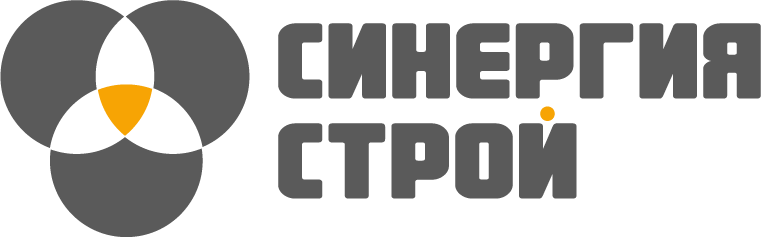 КАРТОЧКА ПРЕДПРИЯТИЯ Полное  наименование: Общество с ограниченной ответственностью «Синергия Строй».Сокращенное наименование: ООО «Синергия Строй».Юридический адрес: 620014, Россия, Свердловская область, г. Екатеринбург, ул. Московская 37-12ОГРН 1169658049660ИНН 6671041581КПП 667101001ОКПО 02231784Банковские реквизиты: ФИЛИАЛ "ДЕЛО" ПАО "СКБ-БАНК" БИК 046577743р/с 40702810077700094963к/с 30101810965770000743 в Уральском ГУ Банка РоссииДиректор: Горбулев Михаил ЮрьевичДиректор действует: на основании уставаФактический адрес: 620102, г. Екатеринбург, ул. Гурзуфская, 48, офис 20Тел.: 8(343) 319-00-04 Сот: +7 (912) 687-79-71Email: gmu@sin-s.ruСайт: www.sin-s.ru
